New York Times Reports Strong Quarter on Digital Revenue GrowthThe company said digital advertising revenue in the second quarter rose 23 percent, to $55 million. That represents nearly 42 percent of total advertising revenue, compared with 34 percent in the same quarter last year. The company also added 93,000 net digital-only subscriptions for its news products, driving revenue in that category to $83 million, a 46 percent increase over the same period a year ago.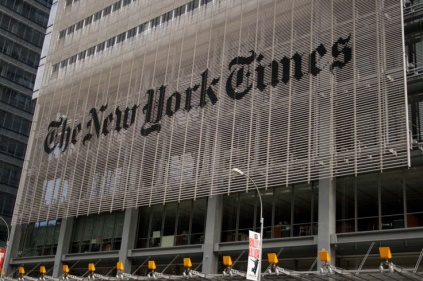 The New York Times 7.27.17https://www.nytimes.com/2017/07/27/business/new-york-times-company-2q-earnings.html?utm_source=API+Need+to+Know+newsletter&utm_campaign=073962182a-EMAIL_CAMPAIGN_2017_07_28&utm_medium=email&utm_term=0_e3bf78af04-073962182a-31697553Image credit:https://www.bing.com/images/search?view=detailV2&ccid=ZZNYikm7&id=2742EAD0DA7499C4CC14959BDD278BDF80985B97&thid=OIP.ZZNYikm73iWi3BRR2wMDVAEsDH&q=NY+Times+Building+NYC&simid=607999978701389837&selectedIndex=26&ajaxhist=0